Поэзия обладает одним удивительным свойством. Она возвращает слову его первоначальную, девственную свежесть. Самые стертые, до конца «выговоренные» нами слова, начисто потерявшие для нас свои образные качества, живущие только как словесная скорлупа, в поэзии начинают сверкать, звенеть, благоухать!К.Г.ПаустовскийПоэзия нам дарит красотуИ новый мир волшебный раскрывает,Показывая жизни полноту.Пускай весь мир поэтов прославляет!Пусть в этот день поэтов посетитОсобая, торжественная муза,На истые шедевры вдохновитСлужителей прекрасного союза. Живые поэты: сборник стихов. – Москва: Эксмо, 2018. – 248 с. – (Книги, которые все ждали)Кушнер Александр. О поэтах и поэзии. – СПб.: Геликон Плюс, 2018. – 640 с.Сказки. Легенды. Былички. Детский фольклор: Неизданные материалы экспедиций на Русский Север 1926—1928 гг. / Вступительная статья, составление, подготовка текстов и комментарии М. Н. Власовой. — 2-е изд., испр. и доп. — СПб.: Пушкинский Дом, 2018. — 724 с.: ил.Дашкевич В.Всемирный день поэзии: дата, история и особенности праздника, мероприятия и поздравления :  URL. -SYL. ru: https: //www.syl.ru/article/379469/vsemirnyiy-den-poezii-data-istoriya-i-osobennosti-prazdnika-meropriyatiya-i-pozdravleniya / (дата обращения : 12.02.2020) .– Текст : электронныйЦентральная городская библиотека353290 г. Горячий Ключ,ул. Ленина, 203/1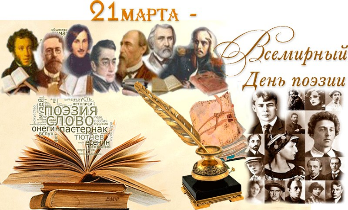 е-mail: biblioteka.gorkluch@gmail.comwww.librarygk.ruЧасы работы10.00-18.00Без перерываВыходной — понедельникПоследний день месяца — санитарныйМБУК «ЦБС»Центральная городская библиотекаОтдел методической работыГорячий Ключ2020Всемирный день поэзии – это возможность обратить внимание каждого жителя планеты на уникальную особенность поэзии затрагивать в человеке самые глубокие струны души, пробуждать творческие способности, отвечать на любые духовные вопросы. Многие, именно, благодаря поэтическому слову, учатся разбираться в себе, в своих мыслях и душевных переживаниях. Еще одна важная цель праздника – возможность заявить о себе начинающим писателям и маленьким издательствам. Поэзия – поистине одно из самых масштабных и гениальных достижений человечества. Всемирный день поэзии – праздник достаточно новый, но, несмотря на это, он активно празднуется по всему миру, и каждая страна уже имеет свои традиции и правила. 21 марта в обязательном порядке устраиваются литературные вечера; известные авторы проводят встречи с читателями, начинающие писатели презентуют свои творения, тем самым заявляя о себе. А поздравления на Всемирный день поэзии получают не только поэты, но и их читатели, издательства, редакции газет, филологические факультеты и даже журналисты. В нашей стране утверждена литературная премия «Поэт», которая действует с 2005 года. Отмечается День поэзии в Москве ежегодным международным фестивалем «Биеннале  поэтов». 21 марта проходят церемонии награждения  почетных премий. Признана популярность  ресурсов- «стихи.ру», «поэзия.ру». Этот этап достаточно важен в развитии поэзии, ведь с тех пор каждый начинающий писатель может поделиться своим творчеством вне зависимости от того, где он находится и какое положение имеет. Также такие ресурсы стали достаточно полезным опытом для молодых творцов, ведь именно там абсолютно безвозмездно они могли получить конструктивную критику от более опытных поэтов. Сложно представить жизнь человека без поэзии. Мы учим стихи в школе,  читаем Пушкина, поем песни, сочиняем стихотворные поздравления на праздники. Поэзия – это краски, которые помогают разрисовать нашу жизнь яркими цветами. День поэзии – праздник, который важен не только для поэтов, но и для читателей, ведь эти творения живут вдуше каждого человека еще с самого раннего возраста. Поэзия – отражение свободы, силы слова и неотъемлемая часть культуры каждого народа. Поэзия – язык, который понятен каждому народу мира. И каждое государство, каждый народ и  культура стараются сделать все, чтобы охранять и поощрять развитие поэзии и не забывают о стихах как об элементе нашей общей культурной жизни. 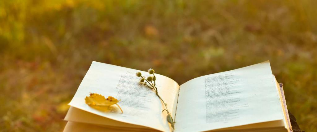 Давайте говорить стихами,Пусть мелодичней будет речь!И чувства выразим словами,Стараясь в рифму их облечь!Когда душа стремится к чуду.Обычной речи места нет.Сегодня поздравлять я будуТебя, призванье чье – ПОЭТ! 